20.02.2024Отделение Социального фонда России по Краснодарскому краю вводит дополнительный день приема гражданОтделение Социального фонда России по Краснодарскому краю расширяет график приема в своих клиентских службах по всей территории Кубани. Начиная с марта офисы Фонда, помимо основного обслуживания по будням, будут принимать посетителей в дополнительный день – каждую последнюю субботу месяца. Граждане и организации смогут получить в этот день весь перечень услуг Соцфонда.Первым дополнительным днем приема станет 30 марта, которое в следующем месяце выпадает на последнюю субботу. В этот день, как и во все другие дополнительные дни обслуживания, клиентские службы Отделения  Социального фонда по Краснодарскому краю  будут вести прием посетителей с 09:00 до 15:00 часов.Введение еще одного дня работы Фонда в течение месяца позволит улучшить клиентское обслуживание и повысит доступность сервисов СФР. Новый график будет особенно удобен работающим жителям края, поскольку они смогут обратиться за услугами в выходной день.Информация о режиме работы Фонда с учетом дополнительного дня в ближайшее время появится во всех клиентских службах. Запись на прием в дополнительный день также будет открыта через электронный сервис Соцфонда. Уточнить актуальное расписание работы ближайшей клиентской службы с учетом всех изменений всегда можно по телефону контакт-центра 
8-800-1-00000-1 (звонок бесплатный).Отметим, что перед посещением клиентского офиса Социального фонда можно попробовать решить возникший вопрос через контакт-центр. Его операторы окажут помощь и постараются дистанционно предоставить необходимую информацию, если это возможно. Если без личного посещения не обойтись, записаться на прием в Социальный фонд можно через сервис предварительной записи (https://es.pfrf.ru/znp/).Мы в социальных сетях: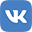 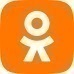 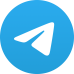 